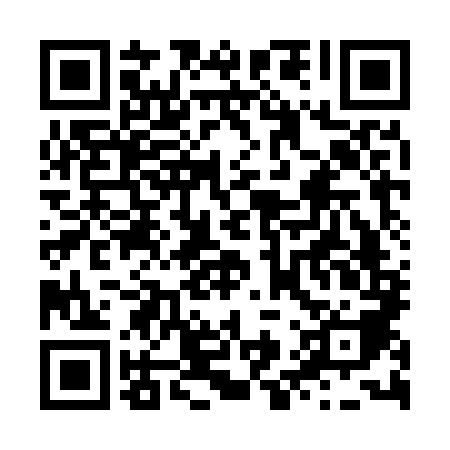 Ramadan times for Asan, South KoreaMon 11 Mar 2024 - Wed 10 Apr 2024High Latitude Method: NonePrayer Calculation Method: Muslim World LeagueAsar Calculation Method: ShafiPrayer times provided by https://www.salahtimes.comDateDayFajrSuhurSunriseDhuhrAsrIftarMaghribIsha11Mon5:235:236:4912:424:026:366:367:5712Tue5:215:216:4712:424:036:376:377:5813Wed5:205:206:4612:414:036:386:387:5914Thu5:185:186:4412:414:046:386:388:0015Fri5:175:176:4312:414:046:396:398:0116Sat5:155:156:4212:414:056:406:408:0117Sun5:145:146:4012:404:056:416:418:0218Mon5:125:126:3912:404:056:426:428:0319Tue5:115:116:3712:404:066:436:438:0420Wed5:095:096:3612:394:066:446:448:0521Thu5:075:076:3412:394:076:456:458:0622Fri5:065:066:3312:394:076:466:468:0723Sat5:045:046:3112:394:076:466:468:0824Sun5:035:036:3012:384:086:476:478:0925Mon5:015:016:2812:384:086:486:488:1026Tue4:594:596:2712:384:086:496:498:1127Wed4:584:586:2512:374:096:506:508:1228Thu4:564:566:2412:374:096:516:518:1329Fri4:554:556:2212:374:096:526:528:1430Sat4:534:536:2112:364:096:536:538:1531Sun4:514:516:1912:364:106:536:538:161Mon4:504:506:1812:364:106:546:548:172Tue4:484:486:1612:364:106:556:558:183Wed4:464:466:1512:354:106:566:568:204Thu4:454:456:1412:354:116:576:578:215Fri4:434:436:1212:354:116:586:588:226Sat4:414:416:1112:344:116:596:598:237Sun4:404:406:0912:344:117:007:008:248Mon4:384:386:0812:344:127:007:008:259Tue4:364:366:0612:344:127:017:018:2610Wed4:354:356:0512:334:127:027:028:27